УЧЕБНЫЙ ПЛАН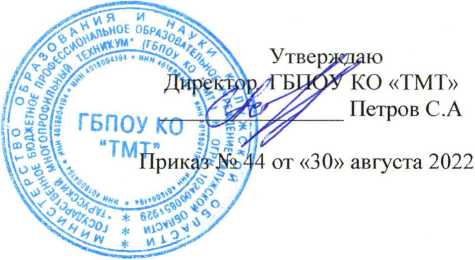 основной профессиональной образовательной программыГосударственного бюджетного профессионального образовательного учреждения Калужской области
«Тарусский многопрофильный техникум»
по специальности среднего профессионального образованияНаименование укрупненной группы специальности: 23.00.00 «Техника и технология наземного транспорта»По специальности:23.02.07 «Техническое обслуживание и ремонт двигателей, систем и агрегатов автомобилей»базовый уровеньКвалификация: специалистФорма обучения - очнаяНормативный срок обучения - 3 года 10 мес. на базе основного общего образования Профиль получаемого профессионального образования - технический.специальность 23.02.07 «Техническое обслуживание и ремонт двигателей, систем и агрегатов автомобилей» квалификация «Специалист»ИндексНаименование циклов, дисциплин, профессиональных модулей, МДК, практикФормы промежуточной аттестации Учебная нагрузкаобучающихся (час.)Учебная нагрузкаобучающихся (час.)Учебная нагрузкаобучающихся (час.)Учебная нагрузкаобучающихся (час.)Учебная нагрузкаобучающихся (час.)Учебная нагрузкаобучающихся (час.)Учебная нагрузкаобучающихся (час.)Распределение обязательной нагрузки по курсам и семестрам  (час. в семестр)Распределение обязательной нагрузки по курсам и семестрам  (час. в семестр)Распределение обязательной нагрузки по курсам и семестрам  (час. в семестр)Распределение обязательной нагрузки по курсам и семестрам  (час. в семестр)Распределение обязательной нагрузки по курсам и семестрам  (час. в семестр)Распределение обязательной нагрузки по курсам и семестрам  (час. в семестр)Распределение обязательной нагрузки по курсам и семестрам  (час. в семестр)Распределение обязательной нагрузки по курсам и семестрам  (час. в семестр)Распределение обязательной нагрузки по курсам и семестрам  (час. в семестр)Распределение обязательной нагрузки по курсам и семестрам  (час. в семестр)Распределение обязательной нагрузки по курсам и семестрам  (час. в семестр)Распределение обязательной нагрузки по курсам и семестрам  (час. в семестр)Распределение обязательной нагрузки по курсам и семестрам  (час. в семестр)Распределение обязательной нагрузки по курсам и семестрам  (час. в семестр)Распределение обязательной нагрузки по курсам и семестрам  (час. в семестр)Распределение обязательной нагрузки по курсам и семестрам  (час. в семестр)Распределение обязательной нагрузки по курсам и семестрам  (час. в семестр)ИндексНаименование циклов, дисциплин, профессиональных модулей, МДК, практикФормы промежуточной аттестации Максимальная                 нагрузкаСамостоятельная работаОбязательная аудиторнаяОбязательная аудиторнаяОбязательная аудиторнаяОбязательная аудиторнаяОбязательная аудиторная1 курс1 курс1 курс1 курс2 курс2 курс2 курс2 курс2 курс3 курс3 курс3 курс3 курс3 курс3 курс4 курс4 курсИндексНаименование циклов, дисциплин, профессиональных модулей, МДК, практикФормы промежуточной аттестации Максимальная                 нагрузкаСамостоятельная работаВсего занятийв т.ч.в т.ч.в т.ч.в т.ч.1 сем 1 сем 2 сем2 сем3 сем3 сем4 сем4 сем4 сем4 сем5 сем5 сем5 сем6 сем6 сем7 сем8семИндексНаименование циклов, дисциплин, профессиональных модулей, МДК, практикФормы промежуточной аттестации Максимальная                 нагрузкаСамостоятельная работаВсего занятийлаб. и практ.занятий. Семинарылаб. и практ.занятий. Семинарыкурсовых работ (проектов)курсовых работ (проектов)17 нед17 нед22 нед22 нед17 нед17 нед22 нед22 нед22 нед22 нед17нед17нед17нед18нед18нед17 нед13 нед12345688991010111112121313131314141415151617О.00Общеобразовательный цикл5э/9дз/ 7з2196719147774674600612612792792393900000000000ОУП.00Общеобразовательные учебные предметы5э/9дз/4з20296641365736736005735737927920000000000000Общие учебные предметыОбщие учебные предметы4э/ 3дз/2з1328442886488488003813815055050000000000000ОУП.01Русский язык (базовый уровень)-,э1173978383800343444440000000000000ОУП.02Литература (базовый уровень)-,э17659117333300515166660000000000000ОУП.03Иностранный язык (базовый уровень)-,дз17558117787800343483830000000000000ОУП 04Математика (углубленный уровень)-,э351117      234145145001261261081080000000000000ОУП.05История (базовый уровень) -,э17558117373700515166660000000000000ОУП.06Физическая культура (базовый уровень)з,дз1755811711711700515166660000000000000ОУП.07ОБЖ (базовый уровень)-,дз1053570404000343436360000000000000ОУП 08Астрономия (базовый уровень)з54183600000036360000000000000По выбору из обязательных предметных областей По выбору из обязательных предметных областей 1э/6дз/2з701222479248248001921922872870000000000000ОУП. 09Информатика (углубленный уровень)дз,дз136  36100707000515149490000000000000ОУП 10Физика (углубленный уровень)дз,э1274285858500515134340000000000000ОУП 11Химия (базовый уровень)-,дз1173978383800343444440000000000000ОУП.12Обществознание (включая экономику и право) (базовый уровень)-,дз15951108373700565652520000000000000ОУП.13Биология (базовый уровень)дз54183666000036360000000000000ОУП 14География (базовый уровень)з54183666000036360000000000000ОУП.15Экология (базовый уровень)з54183666000036360000000000000УДП.00Дополнительные дисциплины3з16755112101000393900393900000000000УДП 01.ПсихологияЗ4910391010003939000000000000000УДП 02История родного краяз49103900000000393900000000000УДП 03Финансовая грамотностьз44103400000034340000000000000Индивидуальный проект-25250000000000000000000000ОГСЭ.00Общий гуманитарный и социально-экономический цикл6дз/4з81027054020020000000064642322322322321121121126868640ОГСЭ.01Основы философиидз722448000000000000004848480000ОГСЭ.02Историядз7224480000000000484848480000000ОГСЭ.03Иностранный язык в профессиональной деятельности-,-,-,-дз26488176000000003232464646463232323434320ОГСЭ.04Физическая культураз,з,з,з,дз264881761741740000003232464646463232323434320ОГСЭ.05Русский язык и культура речидз692346141400000000464646460000000ОГСЭ.06Основы экономических знанийдз692346121200000000464646460000000ЕН.00Математический и общий естественнонаучный цикл3дз27692184909000000072721121121121120000000ЕН.01Математикадз10836724444000000727200000000000ЕН.02Информатикадз1204080444400000000808080800000000ЕН.03Основы экологического природопользованиядз4816322200000000323232320000000ОП.00Общепрофессиональный цикл2э/9дз/3з1550480107041641600000029429422222222222218818818812612680142ОП.01Инженерная графика-,дз171571141061060000006464505050500000000ОП.02Техническая механика-,дз2287615282820000006464707070700000000ОП.03Электротехника и электроника-,э1956513086860000006464666666660000000ОП.04Материаловедениедз10535702626000000707000000000000ОП.05Метрология, стандартизация, сертификация-,дз10535702222000000000000000003436ОП.06Информационные технологии в профессиональной деятельностидз903060424200000000000000000060ОП.07Правовое обеспечение профессиональной деятельностидз692346161600000000000000000046ОП.08Охрана трудадз692346161600000000000000000460ОП.09Безопасность жизнедеятельности-,дз102346820200000003232363636360000000ОП.10Основы управления транспортными средствами-,дз64125200000000000000303030222200ОП.11Первая помощь при дорожно- транспортном происшествииз54144000000000000000000404000ОП.12Основы законодательства в сфере дорожного движения-,э128329600000000000000686868282800ОП.13Психологические основы деятельности водителейз762056000000000000005656560000ОП.14Организация грузопассажирских перевозок-,з94247000000000000000343434363600П.00Профессиональный цикл5э/20дз2801740206155655660600000143143226226226226368368368674674468182ПМ.01Техническое обслуживание и ремонт автотранспортных средств2э/8дз1185332853276276303000001021023131313131231231240840800МДК.01.01Устройство автомобиля-дз,э339110229949430300000102102313131319696960000МДК.01.02Автомобильные эксплуатационные материалыдз75255024240000000000005050500000МДК.01.03Технические процессы технического обслуживания и ремонта автомобилейдз78265232320000000000005252520000МДК.01.04Техническое обслуживание и ремонт автомобильного двигателяэ1715711438380000000000001141141140000МДК.01.05Техническое обслуживание и ремонт электрооборудования и электронных систем автомобилейдз11438763232000000000000000767600МДК.01.06Техническое обслуживание и ремонт шасси автомобилядз11438763636000000000000000767600МДК.01.07Ремонт кузовов автомобилядз11438762020000000000000000767600УП.01Учебная практикадз10801080000000000000000010810800ПП.01Производственная практикадз7207200000000000000000727200ПМ.02Организация процессов по техническому обслуживания и ремонту автотранспортных средств1э/4дз3841042806060303000000000000001414156110МДК.02.01Техническая документациядз963264101000000000000000000640МДК.02.02Управление процессом технического обслуживания и ремонта автомобилей-,дз,э1264284404000000000000000014143238МДК.02.03Управление коллективом исполнителейдз90306010103030000000000000000600ПП.02Производственная практикадз720720000000000000000000072ПМ.03Организация процессов модернизации и модификации автотранспортных средств6дз50412038450500000000000000000031272МДК.03.01Особенности конструкций автотранспортных средствдз903060101000000000000000000600МДК.03.02Организация работ по модернизации автотранспортных средствдз903060101000000000000000000600МДК.03.03Тюнинг автомобилядз903060202000000000000000000600МДК.03.04Производственное оборудованиедз903060101000000000000000000600УП.03Учебная практикадз720720000000000000000000720ПП.03Производственная практикадз720720000000000000000000072ПМ.04Выполнение работ по одной или нескольким профессиям рабочих, должностям служащих2э/2дз728184544170170000000414119519519519556565625225200МДК.04.01Выполнение работ по профессии18511 Слесарь по ремонту автомобиля-,э356120236424200000041411951951951950000000МДК.04.0211442 Водитель автомобиля категории «В» и «С»-.э19264128128128000000000000565656727200УП.04Учебная практикадз7207200000000000000000727200ПП.04Производственная практикадз10801080000000000000000010810800всеговсеговсего763323015332200820086060612612792792612612792792792792612612612792792612324ПАПромежуточная аттестацияПромежуточная аттестация36367272363672727272363636727236ПДППреддипломная практикаПреддипломная практика144ГИАГосударственная итоговая аттестацияГосударственная итоговая аттестация6 недвсеговсегодисциплин в МДКдисциплин в МДК000014314322622622622631231231224239638Государственная итоговая аттестация1.Программа базовой подготовки1.1. Дипломный проект (работа)Выполнение дипломного проекта (работы) с 20 мая по 15 июня (всего 4 нед.)Защита дипломного проекта (работы) с 16июня по 30 июня (всего 2 нед.)Государственная итоговая аттестация1.Программа базовой подготовки1.1. Дипломный проект (работа)Выполнение дипломного проекта (работы) с 20 мая по 15 июня (всего 4 нед.)Защита дипломного проекта (работы) с 16июня по 30 июня (всего 2 нед.)Государственная итоговая аттестация1.Программа базовой подготовки1.1. Дипломный проект (работа)Выполнение дипломного проекта (работы) с 20 мая по 15 июня (всего 4 нед.)Защита дипломного проекта (работы) с 16июня по 30 июня (всего 2 нед.)Государственная итоговая аттестация1.Программа базовой подготовки1.1. Дипломный проект (работа)Выполнение дипломного проекта (работы) с 20 мая по 15 июня (всего 4 нед.)Защита дипломного проекта (работы) с 16июня по 30 июня (всего 2 нед.)Государственная итоговая аттестация1.Программа базовой подготовки1.1. Дипломный проект (работа)Выполнение дипломного проекта (работы) с 20 мая по 15 июня (всего 4 нед.)Защита дипломного проекта (работы) с 16июня по 30 июня (всего 2 нед.)Государственная итоговая аттестация1.Программа базовой подготовки1.1. Дипломный проект (работа)Выполнение дипломного проекта (работы) с 20 мая по 15 июня (всего 4 нед.)Защита дипломного проекта (работы) с 16июня по 30 июня (всего 2 нед.)Государственная итоговая аттестация1.Программа базовой подготовки1.1. Дипломный проект (работа)Выполнение дипломного проекта (работы) с 20 мая по 15 июня (всего 4 нед.)Защита дипломного проекта (работы) с 16июня по 30 июня (всего 2 нед.)всеговсегодисциплин в МДКдисциплин в МДК000014314322622622622631231231224239638Государственная итоговая аттестация1.Программа базовой подготовки1.1. Дипломный проект (работа)Выполнение дипломного проекта (работы) с 20 мая по 15 июня (всего 4 нед.)Защита дипломного проекта (работы) с 16июня по 30 июня (всего 2 нед.)Государственная итоговая аттестация1.Программа базовой подготовки1.1. Дипломный проект (работа)Выполнение дипломного проекта (работы) с 20 мая по 15 июня (всего 4 нед.)Защита дипломного проекта (работы) с 16июня по 30 июня (всего 2 нед.)Государственная итоговая аттестация1.Программа базовой подготовки1.1. Дипломный проект (работа)Выполнение дипломного проекта (работы) с 20 мая по 15 июня (всего 4 нед.)Защита дипломного проекта (работы) с 16июня по 30 июня (всего 2 нед.)Государственная итоговая аттестация1.Программа базовой подготовки1.1. Дипломный проект (работа)Выполнение дипломного проекта (работы) с 20 мая по 15 июня (всего 4 нед.)Защита дипломного проекта (работы) с 16июня по 30 июня (всего 2 нед.)Государственная итоговая аттестация1.Программа базовой подготовки1.1. Дипломный проект (работа)Выполнение дипломного проекта (работы) с 20 мая по 15 июня (всего 4 нед.)Защита дипломного проекта (работы) с 16июня по 30 июня (всего 2 нед.)Государственная итоговая аттестация1.Программа базовой подготовки1.1. Дипломный проект (работа)Выполнение дипломного проекта (работы) с 20 мая по 15 июня (всего 4 нед.)Защита дипломного проекта (работы) с 16июня по 30 июня (всего 2 нед.)Государственная итоговая аттестация1.Программа базовой подготовки1.1. Дипломный проект (работа)Выполнение дипломного проекта (работы) с 20 мая по 15 июня (всего 4 нед.)Защита дипломного проекта (работы) с 16июня по 30 июня (всего 2 нед.)всеговсегоуч.практикуч.практик00000000000001801320Государственная итоговая аттестация1.Программа базовой подготовки1.1. Дипломный проект (работа)Выполнение дипломного проекта (работы) с 20 мая по 15 июня (всего 4 нед.)Защита дипломного проекта (работы) с 16июня по 30 июня (всего 2 нед.)Государственная итоговая аттестация1.Программа базовой подготовки1.1. Дипломный проект (работа)Выполнение дипломного проекта (работы) с 20 мая по 15 июня (всего 4 нед.)Защита дипломного проекта (работы) с 16июня по 30 июня (всего 2 нед.)Государственная итоговая аттестация1.Программа базовой подготовки1.1. Дипломный проект (работа)Выполнение дипломного проекта (работы) с 20 мая по 15 июня (всего 4 нед.)Защита дипломного проекта (работы) с 16июня по 30 июня (всего 2 нед.)Государственная итоговая аттестация1.Программа базовой подготовки1.1. Дипломный проект (работа)Выполнение дипломного проекта (работы) с 20 мая по 15 июня (всего 4 нед.)Защита дипломного проекта (работы) с 16июня по 30 июня (всего 2 нед.)Государственная итоговая аттестация1.Программа базовой подготовки1.1. Дипломный проект (работа)Выполнение дипломного проекта (работы) с 20 мая по 15 июня (всего 4 нед.)Защита дипломного проекта (работы) с 16июня по 30 июня (всего 2 нед.)Государственная итоговая аттестация1.Программа базовой подготовки1.1. Дипломный проект (работа)Выполнение дипломного проекта (работы) с 20 мая по 15 июня (всего 4 нед.)Защита дипломного проекта (работы) с 16июня по 30 июня (всего 2 нед.)Государственная итоговая аттестация1.Программа базовой подготовки1.1. Дипломный проект (работа)Выполнение дипломного проекта (работы) с 20 мая по 15 июня (всего 4 нед.)Защита дипломного проекта (работы) с 16июня по 30 июня (всего 2 нед.)всеговсегопроиз.практикипроиз.практики00000000000001800144Государственная итоговая аттестация1.Программа базовой подготовки1.1. Дипломный проект (работа)Выполнение дипломного проекта (работы) с 20 мая по 15 июня (всего 4 нед.)Защита дипломного проекта (работы) с 16июня по 30 июня (всего 2 нед.)Государственная итоговая аттестация1.Программа базовой подготовки1.1. Дипломный проект (работа)Выполнение дипломного проекта (работы) с 20 мая по 15 июня (всего 4 нед.)Защита дипломного проекта (работы) с 16июня по 30 июня (всего 2 нед.)Государственная итоговая аттестация1.Программа базовой подготовки1.1. Дипломный проект (работа)Выполнение дипломного проекта (работы) с 20 мая по 15 июня (всего 4 нед.)Защита дипломного проекта (работы) с 16июня по 30 июня (всего 2 нед.)Государственная итоговая аттестация1.Программа базовой подготовки1.1. Дипломный проект (работа)Выполнение дипломного проекта (работы) с 20 мая по 15 июня (всего 4 нед.)Защита дипломного проекта (работы) с 16июня по 30 июня (всего 2 нед.)Государственная итоговая аттестация1.Программа базовой подготовки1.1. Дипломный проект (работа)Выполнение дипломного проекта (работы) с 20 мая по 15 июня (всего 4 нед.)Защита дипломного проекта (работы) с 16июня по 30 июня (всего 2 нед.)Государственная итоговая аттестация1.Программа базовой подготовки1.1. Дипломный проект (работа)Выполнение дипломного проекта (работы) с 20 мая по 15 июня (всего 4 нед.)Защита дипломного проекта (работы) с 16июня по 30 июня (всего 2 нед.)Государственная итоговая аттестация1.Программа базовой подготовки1.1. Дипломный проект (работа)Выполнение дипломного проекта (работы) с 20 мая по 15 июня (всего 4 нед.)Защита дипломного проекта (работы) с 16июня по 30 июня (всего 2 нед.)всеговсегоэкзаменовэкзаменов0077000222222201Государственная итоговая аттестация1.Программа базовой подготовки1.1. Дипломный проект (работа)Выполнение дипломного проекта (работы) с 20 мая по 15 июня (всего 4 нед.)Защита дипломного проекта (работы) с 16июня по 30 июня (всего 2 нед.)Государственная итоговая аттестация1.Программа базовой подготовки1.1. Дипломный проект (работа)Выполнение дипломного проекта (работы) с 20 мая по 15 июня (всего 4 нед.)Защита дипломного проекта (работы) с 16июня по 30 июня (всего 2 нед.)Государственная итоговая аттестация1.Программа базовой подготовки1.1. Дипломный проект (работа)Выполнение дипломного проекта (работы) с 20 мая по 15 июня (всего 4 нед.)Защита дипломного проекта (работы) с 16июня по 30 июня (всего 2 нед.)Государственная итоговая аттестация1.Программа базовой подготовки1.1. Дипломный проект (работа)Выполнение дипломного проекта (работы) с 20 мая по 15 июня (всего 4 нед.)Защита дипломного проекта (работы) с 16июня по 30 июня (всего 2 нед.)Государственная итоговая аттестация1.Программа базовой подготовки1.1. Дипломный проект (работа)Выполнение дипломного проекта (работы) с 20 мая по 15 июня (всего 4 нед.)Защита дипломного проекта (работы) с 16июня по 30 июня (всего 2 нед.)Государственная итоговая аттестация1.Программа базовой подготовки1.1. Дипломный проект (работа)Выполнение дипломного проекта (работы) с 20 мая по 15 июня (всего 4 нед.)Защита дипломного проекта (работы) с 16июня по 30 июня (всего 2 нед.)Государственная итоговая аттестация1.Программа базовой подготовки1.1. Дипломный проект (работа)Выполнение дипломного проекта (работы) с 20 мая по 15 июня (всего 4 нед.)Защита дипломного проекта (работы) с 16июня по 30 июня (всего 2 нед.)всеговсегодифф.зачетовдифф.зачетов22772229999338102Государственная итоговая аттестация1.Программа базовой подготовки1.1. Дипломный проект (работа)Выполнение дипломного проекта (работы) с 20 мая по 15 июня (всего 4 нед.)Защита дипломного проекта (работы) с 16июня по 30 июня (всего 2 нед.)Государственная итоговая аттестация1.Программа базовой подготовки1.1. Дипломный проект (работа)Выполнение дипломного проекта (работы) с 20 мая по 15 июня (всего 4 нед.)Защита дипломного проекта (работы) с 16июня по 30 июня (всего 2 нед.)Государственная итоговая аттестация1.Программа базовой подготовки1.1. Дипломный проект (работа)Выполнение дипломного проекта (работы) с 20 мая по 15 июня (всего 4 нед.)Защита дипломного проекта (работы) с 16июня по 30 июня (всего 2 нед.)Государственная итоговая аттестация1.Программа базовой подготовки1.1. Дипломный проект (работа)Выполнение дипломного проекта (работы) с 20 мая по 15 июня (всего 4 нед.)Защита дипломного проекта (работы) с 16июня по 30 июня (всего 2 нед.)Государственная итоговая аттестация1.Программа базовой подготовки1.1. Дипломный проект (работа)Выполнение дипломного проекта (работы) с 20 мая по 15 июня (всего 4 нед.)Защита дипломного проекта (работы) с 16июня по 30 июня (всего 2 нед.)Государственная итоговая аттестация1.Программа базовой подготовки1.1. Дипломный проект (работа)Выполнение дипломного проекта (работы) с 20 мая по 15 июня (всего 4 нед.)Защита дипломного проекта (работы) с 16июня по 30 июня (всего 2 нед.)Государственная итоговая аттестация1.Программа базовой подготовки1.1. Дипломный проект (работа)Выполнение дипломного проекта (работы) с 20 мая по 15 июня (всего 4 нед.)Защита дипломного проекта (работы) с 16июня по 30 июня (всего 2 нед.)всеговсегозачетовзачетов2233222111122300